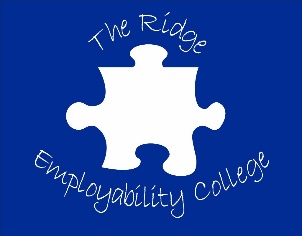 Please read the 16 to 19 Bursary Fund Guidance Notes before completing this form. Section 1: Applicant Details (Learner)*We will use your e-mail address to send all correspondence to you – please ensure this is includedSection 2: ResidencyPlease tick the appropriate box								Yes      No  If ‘No’, please contact College for adviceSection 3: Residential StatusWho do you live with? Please tick all boxes that applySection 4: Learner’s Eligibility/Supporting Documents 	                                                                                                                      Please complete either Part A or Part B below:Tick the box applicable in the Part you complete and note the documents needed to support the application. The supporting documents must be enclosed with the application form. If you live with a parent/carer, their information is required for the proof of income. If you do not have the specified documents, please contact us to discuss possible alternatives.Part A: Please tick only 1 box, then go to Section 6Part B: Please tick the relevant boxes, then go to section 5Section 5: Bank DetailsIn the majority of cases, successful applicants will receive an award ‘in kind’ in the form of a bus pass, contribution towards meals, or help with educational visits, for example. Where monetary payments are made, these will be made by BACS transfer into the learner’s own bank account. Please insert the details belowSection 6: DeclarationsPlease be aware that the funding covers only this academic year and there is no guarantee that funding will be available for future years, even if you are eligible for the current year.Please return the completed application form and all supporting documents in an envelope marked ‘Bursary Application’ to: Sharon McCuskerThe Ridge Employability College10 Ebor CourtMalton WayAdwick-le-StreetDoncasterDN6 7FEThe application form can be submitted by email, post or in person
The application form will only be seen by the Head of College and the Data/ Pastoral Manager. If you make an appeal against a decision, the Appeals panel may also see your application form.If you need any further information or assistance, please contact the Data/Pastoral Manager:sharon@theridgecollege.co.ukTelephone: 01302 897445 / 07429943136THIS PAGE – FOR OFFICE USE ONLYHave you been a resident of the UK or a national of any EU country for the 3 year period preceding your course start date?MotherFatherParent’s spouse/partnerIn care/looked afterFoster parentsOn my ownOther: please give detailsOther: please give detailsOther: please give detailsVulnerable Bursary-Vulnerable Learners:Tick Supporting Documents neededYoung people in care or care leaverLetter from care home/social worker/local authority Young people in receipt of Income Support (or Universal Credit in place of Income Support) in their own rightCopies of the benefits paperworkYoung people in receipt of Employment and Support Allowance or Universal Credit and Disability Living Allowance or Personal Independence Payments in their own rightCopies of the benefits paperworkDiscretionary Bursary-Other LearnersTickSupporting Documents neededYoung people who are claiming, or are eligible to receive free school mealsIf you were claiming free school meals in Year 11, this information will be provided from your feeder school. If you want to apply for free meals, please tick this boxYoung people whose household receives income-based means tested benefits AND/OR whose gross annual household income is below £25,000(Household income-this includes the combined incomes, where there is more than one source of income, of parents with parental responsibility and partner living in the household. Household income does not include income from siblings who are working, or money earned by the learner themselves from part-time employment)Please supply one or more of the following:(copies)award letter (less than 3 months old) for income based benefitstax credit award notice for the current financial year (not provisional)P60 (tax year ending April 2022) or the last 3 months pay slipsEvidence of self-employed earnings (certified accounts for 2021/22 tax year)Young people with significant caring responsibilities at home and who are not in receipt of a Carer’s AllowanceSupporting letter from social worker or parent Young people who have been affected by sudden exceptional changes to their financial circumstancesSupporting letter from parent/carer or please contact the Head of College in confidence for adviceAccount holder name (learner)as shown on statementName of BankAddress of BankSort CodeAccount NumberSignature:Date:Application form receivedForm checked for full completionEvidence provided: Please list-Evidence checkedRequested further information/documents:Eligibility criteria:Learner is aged between 16 & 19 years                          YES/NOLearner is aged between 19 & 24 years with an EHCP  YES/NOLearner is enrolled on a valid learning programme at a valid provider                                                                           YES/NOApplication approved?                                                    YES/NOReason for rejectionDecision letter sent to learner (emailed)Meeting held with Head of CollegeLearner’s name and date of birth: ………………………………                                                      ………………………………Original birth certificate                                                  YES/NOCurrent passport                                                              YES/NOAppeal Date appeal request receivedAppeal hearing datePersons present at hearingAppeal decisionNotification sent to applicant 